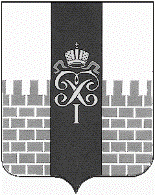 МЕСТНАЯ АДМИНИСТРАЦИЯМУНИЦИПАЛЬНОГО ОБРАЗОВАНИЯ ГОРОД ПЕТЕРГОФ_____________________________________________________________________________Р А С П О Р Я Ж Е Н И Е«____» _____ 20___ г.                                                                                      № ____ «Об утверждении Плана контрольных мероприятий в местной администрации муниципального образования город Петергоф в 2020 году» В соответствии с Бюджетным кодексом, Федеральным законом «О контрактной системе в сфере закупок товаров, работ, услуг для обеспечения государственных и муниципальных нужд», Положением о порядке осуществления внутреннего муниципального финансового контроля в муниципальном образовании город Петергоф, Положением  о порядке осуществления внутреннего муниципального контроля за соблюдением Федерального закона  «О контрактной системе в сфере закупок товаров, работ, услуг для обеспечения государственных и муниципальных нужд в местной администрации муниципального образования город Петергоф,  Положением о порядке проведения  внутреннего финансового аудита в  муниципальном образовании город Петергоф: 1. Утвердить План контрольных мероприятий на 2020 год согласно Приложению 1 и Приложению 2.  2.Ответственность за выполнение Плана контрольных мероприятий возложить на главного специалиста по внутреннему финансовому контролю Новогран Е.С. 3.Настоящее распоряжение разместить на официальном сайте муниципального образования город Петергоф. 4. Контроль за исполнением настоящего распоряжения оставляю за собой.  Глава местной администрациимуниципального образования город Петергоф                                                                                 Т.С. Егорова